แบบสรุปผลการดำเนินการจัดซื้อจัดจ้างในรอบเดือน พฤศจิกายน 2566 ของ สถานีตำรวจภูธรวังหงส์  จังหวัดแพร่  ข้อมูล ณ วันที่  30  เดือน   พฤศจิกายน   พ.ศ. 2566**********************ตรวจแล้วถูกต้อง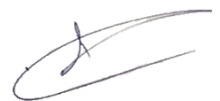 							       พ.ต.ท.  								       (เมธี    ยั่งยืน)  								 สวญ.สภ.วังหงส์ จว.แพร่ 	ลำดับงานที่จัดซื้อจัดจ้างวงเงินที่ซื้อหรือจ้าง(บาท)ราคากลาง(บาท)วิธีการซื้อหรือจ้างรายชื่อผู้เสนอราคาและราคาที่เสนอผู้ได้รับการคัดเลือกและราคาที่ตกลงซื้อหรือจ้างเหตุผลที่คัดเลือกโดยสรุป เลขที่และวันที่ของสัญญาหรือข้อตกลงในการซื้อหรือจ้าง1.ซื้อน้ำมันเชื้อเพลิง43,900 43,900เฉพาะเจาะจงบริษัท เอ ปิโตรเลียม จำกัดบริษัท เอ ปิโตรเลียม จำกัดวงเงินที่ไม่เกินกำหนดในกระทรวง/พิจารณาเกณฑ์ราคาบันทึกข้อตกลงการซื้อขายน้ำมันเชื้อเพลิง ที่ 2/67 ลง 31 ต.ค.66 2.จัดซื้อวัสดุสำนักงาน3,600 3,600เฉพาะเจาะจงห้างหุ้นส่วนจำกัด ศ พาณิชย์ 61ห้างหุ้นส่วนจำกัด ศ พาณิชย์ 61วงเงินที่ไม่เกินกำหนดในกระทรวง/พิจารณาเกณฑ์ราคาบันทึกข้อตกลงการซื้อวัสดุสำนักงาน ที่ 3/67 ลง 9 พ.ย.66 3.จ้างซ่อมถจักรยานยนต์ของทางราชการ3,3003,300เฉพาะเจาะจงนายบุญส่ง หงษ์แสงนายบุญส่ง หงษ์แสงวงเงินที่ไม่เกินกำหนดในกระทรวง/พิจารณาเกณฑ์ราคาบันทึกข้อตกลงการจ้างซ่อมรถจักรยานยนต์ ที่ 4/67 ลง 9 พ.ย.66 4.จ้างทำความสะอาดอาคารที่ทำการ 2,0002,000เฉพาะเจาะจงนางสาวบัวผัน โลกคำลือนางสาวบัวผัน โลกคำลือวงเงินที่ไม่เกินกำหนดในกระทรวง/พิจารณาเกณฑ์ราคาบันทึกข้อตกลงการจ้างทำความสะอาดอาคารที่ทำการ ที่ 5/67 ลง 9 พ.ย.66 